    Архангельская область    Приморский район  МУНИЦИПАЛЬНОЕ ОБРАЗОВАНИЕ «ЗАОСТРОВСКОЕ»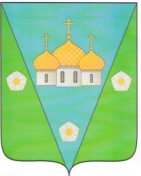     ИНФОРМАЦИОННЫЙ
   В Е С Т Н И К   МУНИЦИПАЛЬНОГО  ОБРАЗОВАНИЯ    «ЗАОСТРОВСКОЕ»        «11» апреля 2022 г.                                                                                   № 68       д. Большое АнисимовоР А З Д Е Л   IРешения муниципального СоветаМО «Заостровское» не нормативногохарактераР А З Д Е Л   IIРешения муниципального Совета МО «Заостровское» нормативного характераАрхангельская областьПриморский муниципальный районМуниципальное образование «Заостровское»Муниципальный Совет пятого  созываПятая очередная сессия          РЕШЕНИЕ21 февраля 2022 года      					                                                   №  19дер. Большое Анисимово       О внесении изменений и дополнений в Устав муниципального образования «Заостровское»В соответствии с Федеральным законом от 06.10.2003 № 131-ФЗ «Об общих принципах организации местного самоуправления в Российской Федерации», во исполнение федеральных законов от 31 июля 2020 года № 248-ФЗ «О государственном контроле (надзоре) и муниципальном контроле в Российской Федерации» и от 11 июня 2021 года № 170-ФЗ «О внесении изменений в отдельные законодательные акты Российской Федерации в связи с принятием Федерального закона «О государственном контроле (надзоре) и муниципальном контроле в Российской Федерации», в целях приведения Устава муниципального образования «Заостровское» в соответствие с законодательством, муниципальный Совет муниципального образования «Заостровское»РЕШАЕТ:1. Внести в Устав муниципального образования «Заостровское», принятый решением муниципального Совета муниципального образования «Заостровское» от 28 декабря 2016 года, зарегистрированный Управлением Министерства юстиции Российской Федерации по Северо-Западному федеральному округу (Управлением Министерства юстиции Российской Федерации по Архангельской области и Ненецкому автономному округу) от 06 апреля 2017 года RU5233032017001, следующие изменения1.1 Изложить ст.9 Устава муниципального образования «Заостровское» в новой редакции:   «Статья 9. Муниципальный контроль. 1. Органы местного самоуправления муниципального образования «Заостровское» в соответствии с Федеральным законом от 31 июля 2020 года № 248-ФЗ «О государственном контроле (надзоре) и муниципальном контроле в Российской Федерации», отраслевыми федеральными законами о видах муниципального контроля, общими требованиями к организации и осуществлению отдельных видов муниципального контроля, устанавливаемыми Правительством Российской Федерации, положением о виде муниципального контроля, утверждаемом решением муниципального Совета муниципального образования «Заостровское», организует и осуществляет муниципальный контроль посредством профилактики нарушений обязательных требований, оценки соблюдения гражданами и организациями обязательных требований, выявления их нарушений, принятия предусмотренных законодательством Российской Федерации мер по пресечению выявленных нарушений обязательных требований, устранению их последствий и восстановлению правового положения, существовавшего до возникновения таких нарушений.2. Перечень должностных лиц, уполномоченных на осуществление муниципального контроля, устанавливается Положением «О видах муниципального контроля».2. Опубликовать настоящее решение в Официальном печатном издании «Информационный вестник муниципального образования «Заостровское»», и на официальном сайте администрации муниципального образования «Заостровское», после его регистрации Управлением Министерства юстиции Российской Федерации по Архангельской области и Ненецкому автономному округу в порядке, установленном Федеральным законом от 21 июля 2005 года № 97-ФЗ «О государственной регистрации уставов муниципальных образований».3. Муниципальному Совету муниципального образования «Заостровское», главе муниципального образования «Заостровское», администрации муниципального образования «Заостровское» привести муниципальные нормативные правовые акты в соответствие с принятыми изменениями и дополнениями в Устав муниципального образования «Заостровское».Председатель                                                     		                      Т.А. НикитинаГлава муниципального образования                 		         А.К. АлимовАрхангельская областьПриморский муниципальный районМуниципальное образование «Заостровское»Муниципальный Совет пятого  созываПятая очередная сессия          РЕШЕНИЕ21 февраля 2022 года      					                                                         №  20      дер. Большое Анисимово    О внесении изменений в Устав муниципального образования «Заостровское»В связи с принятием областного закона от 8 декабря 2021 года № 5501-30-ОЗ «О внесении изменений в областной закон «О гарантиях осуществления полномочий депутатов представительных органов муниципальных образований, членов иных выборных органов местного самоуправления, выборных должностных лиц местного самоуправления, выборных должностных лиц местного самоуправления муниципальных образований Архангельской области», в целях приведения Устава муниципального образования «Заостровское» в соответствие с изменениями в федеральном и региональном законодательстве, руководствуясь статьями 5 и 32 Устава муниципального образования «Заостровское», муниципальный Совет муниципального образования  РЕШИЛ:1. Внести в Устав муниципального образования «Заостровское», принятый решением муниципального Совета муниципального образования «Заостровское» от 28 декабря 2016 года, зарегистрированный Управлением Министерства юстиции Российской Федерации по Северо-Западному федеральному округу (Управлением Министерства юстиции Российской Федерации по Архангельской области и Ненецкому автономному округу) от 06 апреля 2017 года RU5233032017001, следующие изменения и дополнения:                                                                                                                 1.1. Считать недействительным подпункт 6 пункта 4 статьи 28 и исключить его из действующей редакции Устава МО «Заостровское»: «6) выплата компенсации за осуществление полномочий депутата муниципального Совета муниципального образования «Заостровское». Размер, условия и порядок выплаты компенсации за осуществление полномочий депутата муниципальным Советом муниципального образования «Заостровское» определяются решением муниципального Совета муниципального образования «Заостровское»».2. Направить настоящее решение для государственной регистрации в Управление Министерства юстиции Российской Федерации по Архангельской области и Ненецкому автономному округу в порядке, установленном Федеральным законом от 21 июля 2005 года № 97-ФЗ «О государственной регистрации уставов муниципальных образований».3. Опубликовать настоящее решение в Официальном печатном издании «Информационный вестник муниципального образования «Заостровское»», и на официальном сайте администрации муниципального образования «Заостровское», после его регистрации Управлением Министерства юстиции Российской Федерации по Архангельской области и Ненецкому автономному округу в порядке, установленном Федеральным законом от 21 июля 2005 года № 97-ФЗ «О государственной регистрации уставов муниципальных образований».4. Муниципальному Совету муниципального образования «Заостровское», главе муниципального образования «Заостровское», администрации муниципального образования «Заостровское» привести муниципальные нормативные правовые акты в соответствие с принятыми изменениями и дополнениями в Устав муниципального образования «Заостровское».Председатель                                                     		             Т.А. НикитинаГлава муниципального образования                                                      А.К. АлимовР А З Д Е Л  IIIПостановления и распоряжения             администрации муниципального образования «Заостровское»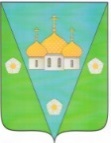 АДМИНИСТРАЦИЯМУНИЦИПАЛЬНОЕ ОБРАЗОВАНИЕ «ЗАОСТРОВСКОЕ»ПОСТАНОВЛЕНИЕ04 апреля 2022 г.                                                                                                                                 № 37д. Большое Анисимово «Об утверждении отчета об исполнении бюджета муниципального образования «Заостровское» за 1 квартал 2022 года»      В соответствии с Положением «О бюджетном устройстве и бюджетном процессе в муниципальном образовании «Заостровское», утвержденным решением муниципального Совета от 30.07.2020 г. № 111,П О С Т А Н О В Л Я Ю:       1.  Утвердить отчет об исполнении бюджета муниципального образования «Заостровское» за 1 квартал 2022 года.          2.   Направить отчет об исполнении бюджета муниципального образования «Заостровское» за 1 квартал 2022 года для рассмотрения в муниципальный Совет МО «Заостровское».Глава муниципального образования	                                         				              А. К. АлимовУтвержден постановлением  администрации                                                                                                                           МО "Заостровское" от 04.04.2022 г. № 37ОТЧЕТОБ  ИСПОЛНЕНИИ  БЮДЖЕТА  МО "ЗАОСТРОВСКОЕ"за  I квартал 2022  годаруб.Р А З Д Е Л   IVОфициальные сообщения и материалы, в том числе информационного характерамуниципального Совета и администрацииМО «Заостровское»Издатель: Администрация муниципального образования «Заостровское»Адрес издателя: 163515, Архангельская область, Приморский район, д. Большое Анисимово, ул. 60 лет Октября, д. 20Телефон: + 7(8182) 25-42-20mo-zaostr@yandex.ruТираж 5 экземпляровБЕСПЛАТНООГЛАВЛЕНИЕОГЛАВЛЕНИЕОГЛАВЛЕНИЕОГЛАВЛЕНИЕОГЛАВЛЕНИЕ№п/пДата№                                   Наименование№ стр.Раздел I. Решения муниципального Совета МО «Заостровское» не нормативного характераРаздел I. Решения муниципального Совета МО «Заостровское» не нормативного характераРаздел I. Решения муниципального Совета МО «Заостровское» не нормативного характераРаздел I. Решения муниципального Совета МО «Заостровское» не нормативного характера3Раздел II. Решения муниципального Совета МО «Заостровское»нормативного характераРаздел II. Решения муниципального Совета МО «Заостровское»нормативного характераРаздел II. Решения муниципального Совета МО «Заостровское»нормативного характераРаздел II. Решения муниципального Совета МО «Заостровское»нормативного характера4121.02.202219О внесении изменений и дополнений в Устав муниципального образования «Заостровское»5221.02.202220О внесении изменений в Устав муниципального образования «Заостровское»7Раздел III. Постановления и распоряжения администрации муниципального образования «Заостровское»Раздел III. Постановления и распоряжения администрации муниципального образования «Заостровское»Раздел III. Постановления и распоряжения администрации муниципального образования «Заостровское»Раздел III. Постановления и распоряжения администрации муниципального образования «Заостровское»8      ПОСТАНОВЛЕНИЯ      ПОСТАНОВЛЕНИЯ      ПОСТАНОВЛЕНИЯ      ПОСТАНОВЛЕНИЯ104.04.202237Об утверждении отчета об исполнении бюджета муниципального образования «Заостровское» за 1 квартал 2022 года9РАСПОРЯЖЕНИЯ РАСПОРЯЖЕНИЯ РАСПОРЯЖЕНИЯ РАСПОРЯЖЕНИЯ РАСПОРЯЖЕНИЯ Раздел IV. Официальные сообщения и материалы, в том числе информационного характера муниципального Совета и администрации МО «Заостровское»Раздел IV. Официальные сообщения и материалы, в том числе информационного характера муниципального Совета и администрации МО «Заостровское»Раздел IV. Официальные сообщения и материалы, в том числе информационного характера муниципального Совета и администрации МО «Заостровское»Раздел IV. Официальные сообщения и материалы, в том числе информационного характера муниципального Совета и администрации МО «Заостровское»12№ п/пПоказателиПланИсполнено% выполнения№ п/пПоказателина годза 3 мес.2022к плану1Доходы15 124 480,932 578 978,9817,11.1.Налоговые и неналоговые доходы8 439 720,00921 846,7910,91.1.1Налог на доходы физических лиц405 720,0079 431,5219,61.1.2Единый сельскохозяйственный налог1 500,00-8,96-0,61.1.3Налог на имущество физических лиц1 336 000,0071 916,305,41.1.4Земельный налог4 656 000,00220 267,634,71.1.5Государственная пошлина за совершение нотариальных действий7 300,000,000,01.1.6Доходы от использования имущества, находящегося в государственной и муниципальной собственности1 992 200,00522 114,3726,21.1.7Невыясненные поступления, зачисляемые в бюджеты поселений0,0020 025,930,01.1.8Прочие неналоговые доходы бюджетов поселений31 000,008 100,0026,11.1.9Денежные взыскания (штрафы)10 000,000,000,01.2Безвозмездные поступления6 684 760,931 657 132,1924,81.2.1Дотации бюджетам муниципальных образований467 264,00116 894,0025,01.2.2Прочие субсидии бюджетам сельских поселений568 550,000,000,01.2.3Субвенции бюджетам на осуществление первичного воинского учета 431 237,8496 310,1622,31.2.4Субвенции бюджетам поселений на выполнение передаваемых полномочий субъектов РФ 87 500,0021 875,0025,01.2.5Прочие межбюджетные трансферты, передаваемые бюджетам поселений 5 130 209,091 422 053,0327,72Расходы (по разделам)16 214 318,443 100 754,6819,12.1р.01 - Общегосударственные вопросы4 230 603,14818 703,2919,42.2р.02 - Национальная оборона431 237,8496 310,1622,32.3р.03 - Национальная безопасность и правоохранительная деятельность120 000,000,000,02.4р.04 - Национальная экономика5 865 795,871 531 958,5326,12.5р.05 - Жилищно-коммунальное хозяйство4 662 381,59499 537,7910,72.6р.06 - Охрана окружающей среды780 300,00130 050,0016,72.7р.07 - Образование20 000,000,000,02.8р.08 - Культура, кинематография35 000,002 000,000,02.9р.10 - Социальная политика19 000,0010 000,0052,62.10р.11 - Физическая культура и спорт50 000,0012 194,9124,4Превышение доходов над   расходами (+), дефицит (-)                  -1 089 837,51-521 775,703Источники покрытия дефицита1 089 837,51521 775,703.1Увеличение остатков средств бюджетов-15 124 480,93-2 578 978,9817,13.2Уменьшение прочих остатков средств бюджетов16 214 318,443 100 754,6819,1